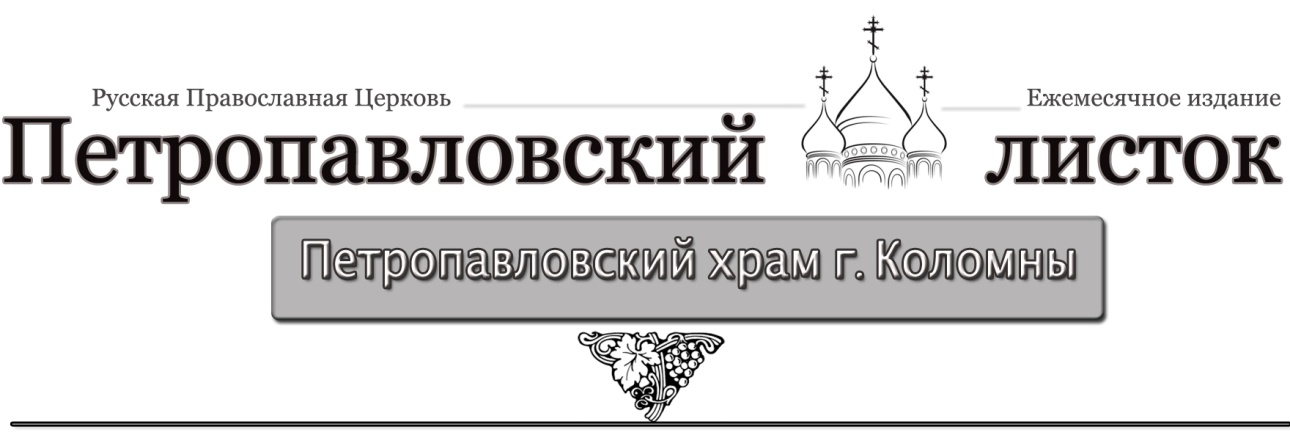 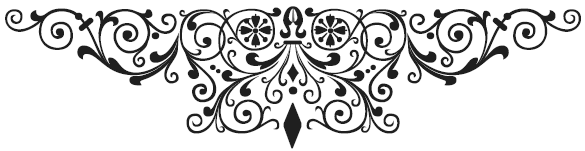 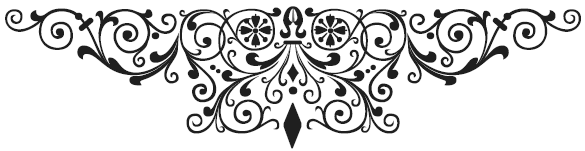 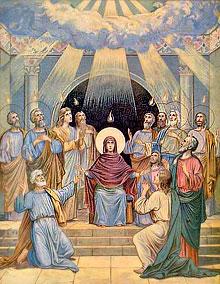 8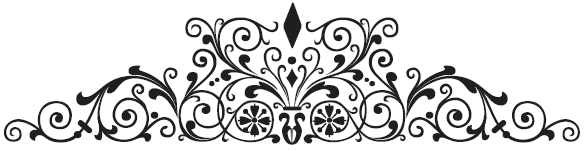 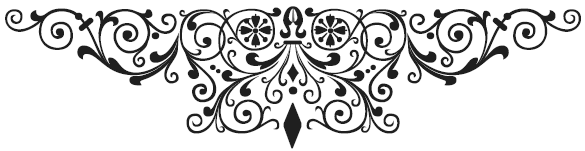 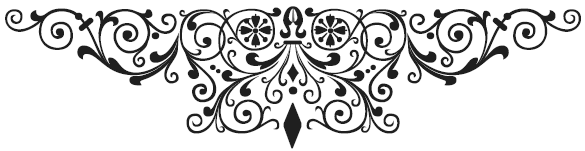 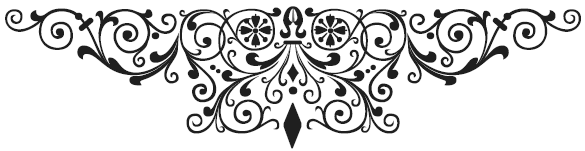 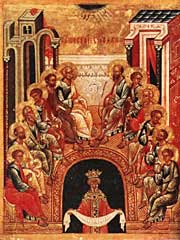 